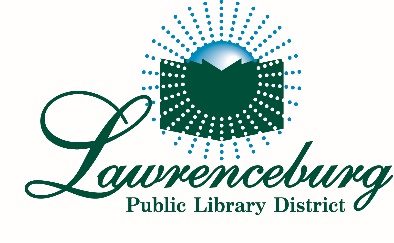 After-Hours Teen Cosplay ContestFriday, October 14th, 5:30-7:00pmRegistration is REQUIRED for event attendance.This permission form must be completed, signed by both the teen attendee and a parent/guardian, and returned to the Lawrenceburg Public Library no later than 5:30pm on Friday, October 14th.All attendees MUST arrive at the library by 5:40 pm to attend the Cosplay Contest. Late arrivals will not be admitted. Attendees will not be allowed to exit and re-enter the program.Pickup will be from 7:00-7:15 pm. Teens must be picked up from the library no later than 7:15 pm by a designated adult provided on the consent form. The person picking up the teen must meet them at the High Street door; no one will be released to someone in a waiting car.Teens agree to follow all rules of behavior in the library, including:Stay out of areas designated off limitsTreat all participants and staff with respectUse appropriate languageRefrain from horseplay or other forms of physical aggressionTreat property of the library and other participants with respectAttendees will be expected to behave in a manner appropriate to the event and in accordance with the library’s code of conduct. Library employees are authorized to enforce these rules, and if a teen is unable to follow direction of library staff, they will be given two warnings before they will be asked to call a parent/guardian to leave early. In the event a parent/guardian cannot be reached, the emergency contact will be notified.If you need to reach your teen in the event of an emergency, and cannot reach them on their own cell phone, you may contact Lee at 812-584-2087I give permission to the Lawrenceburg Public Library to use my child’s image in photos or video taken at this event, including the library’s website or social media pages, unless indicated below. Names of participants will not be posted or published.By signing this form, I, the legal parent/guardian of the undersigned teen, indicate that both I and my child have read, understood, and agree to the conditions of this document; and that I give permission for my child to attend this event and participate fully in the activities. I understand and accept the normal risks inherent to such an activity or program, and that the Lawrenceburg Public Library cannot guarantee the safety of program participants. I hereby agree to indemnify and hold harmless the Lawrenceburg Public Library, its agents, and employees for this activity.Name of Teen: ________________________________________________________________Birthdate: ____________________________________________________________________Grade: ______________________________________________________________________Signature of Teen: _____________________________________________________________Date: _______________________________________________________________________Name of Parent/Guardian: ______________________________________________________Signature of Parent/Guardian: ___________________________________________________Date: _______________________________________________________________________I agree to be available at one of the phone numbers listed below the night of the Teen After Hours Party.Primary: ____________________________________________________________________Alternate: ___________________________________________________________________Emergency Contact if parent/guardian is unavailable:Name:Telephone:Name of adult(s) who may pick up attendee(s). Please list a minimum of two:Name				Relationship			Phone #Name				Relationship			Phone #Name				Relationship			Phone #Name(s) of anyone NOT allowed to pick up your child:Severe Allergies-Please list here: